EDITAL N° 06/2022 - PPGCTA
ANEXO V-  MODELO DE ELABORAÇÃO DO PLANO DE TRABALHOFORMATAÇÃO DO PROJETO DE PESQUISAEstas normas se aplicam ao projeto de pesquisa apresentada no formato tradicional (Figura 1).3.1 SEÇÕES DO TRABALHOOs itens que compõem o texto da dissertação devem ser numerados com algarismos arábicos, progressivamente, e alinhados com a margem esquerda da folha.3.2 FORMATOS DO PAPEL E MARGENS Usar papel A4 (dimensões – 21,0 cm x 29,7 cm), com margens superior e esquerda de 3,0 cm e inferior e direita de 2,0 cm.3.3 FONTE E ESPAÇAMENTO ENTRE LINHASA fonte a ser usada para digitar o trabalho deve ser Times New Roman ou Arial, de tamanho 12, exceto para o título do trabalho (tamanho 16), nome do aluno (tamanho 14), para numeração de página (tamanho 10) e legendas de tabelas e de figuras (tamanho 11). Usar espaço 1,5 entre linhas. Os títulos dos elementos não-textuais (pré-textuais e pós-textuais) e das seções primárias devem ser separados do texto que os sucedem por um espaços entre linhas. Os títulos das seções secundárias (2.1, 3.1 etc.) devem ser separados do texto que os precede por dois espaços 1,5, e do texto que os sucede, por um espaço 1,5. As demais subseções do trabalho devem ser separadas do texto que as precede por um espaço 1,5 entre linhas.3.4 PAGINAÇÃOA contagem das folhas do trabalho é iniciada na folha de rosto. As folhas devem ser numeradas a partir da introdução, com algarismos arábicos (fonte tam. 10) posicionados no canto superior direito do papel e alinhados com a margem direita do texto. 3.5 CAPA-   Parte superior da folha: identificação da instituição e programa (Universidade e Programa) e a seguir, nome do aluno/autor, ambos grafados em letra maiúscula e centrados na folha.-   Terço médio da folha: título do trabalho (em letra maiúscula, em negrito e centrado).-   Parte inferior da folha: local (cidade) e ano de apresentação da dissertação (centrado).3.6 FOLHA DE ROSTO-   Parte superior da folha: nome do aluno/autor, em letra maiúscula e centrado na folha.-   Terço médio da folha: título do trabalho (em letra maiúscula e em negrito), os dados que caracterizam o trabalho (natureza, instituição e finalidade) e nome do orientador. Em seguida, incluir a linha de pesquisa.-   Parte inferior da folha: local (cidade) e ano de apresentação do trabalho.3.7 SUMÁRIODeve conter todas as partes (divisões, seções) do texto do trabalho numeradas progressivamente, com indicação das folhas correspondentes, assim como os elementos pós-textuais (referências, apêndices, anexos), os quais não são numerados e devem estar alinhados na mesma margem dos títulos das seções do texto. Para facilitar a formatação do sumário, digitá-lo como uma tabela (sem bordas) de três colunas, sendo a primeira para os números das seções do texto, a segunda para os títulos das seções e a terceira para a numeração das folhas. Formatar o sumário usando espaço simples entre linhas e deixando um espaço entre as seções primárias e entre os elementos pós-textuais. O título ‘sumário’ deve estar em negrito e centrado na folha. 3.8 TABELA E FIGURA	Ver modelo.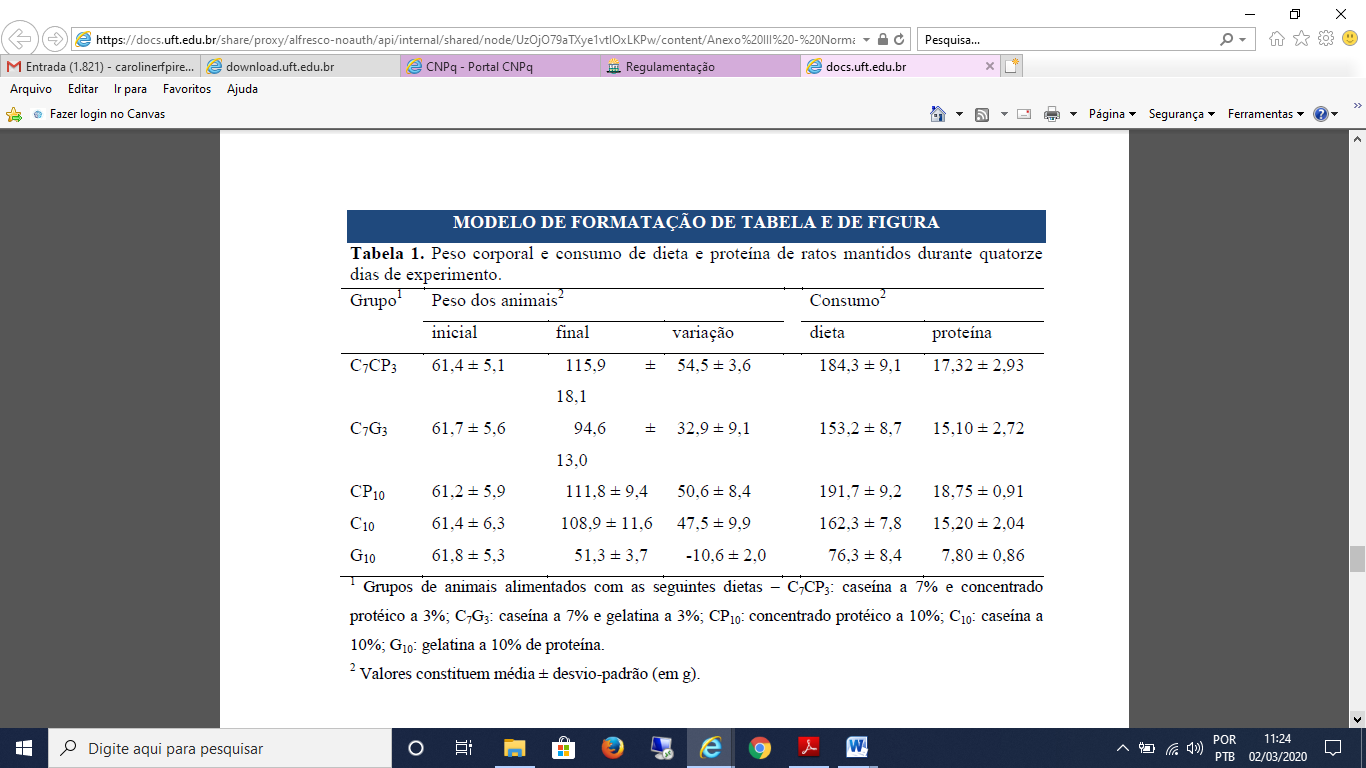 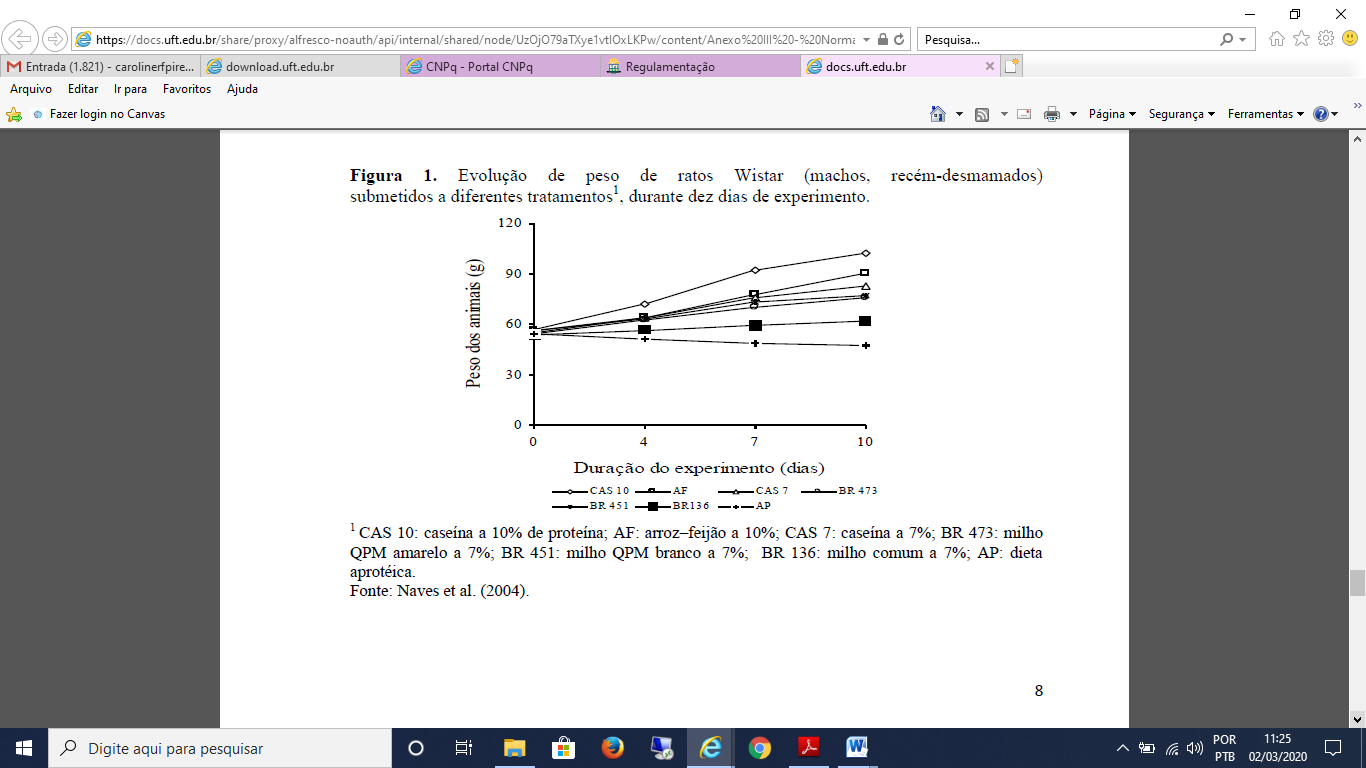 3.9 APÊNDICE (S) E ANEXO (S) (elementos opcionais)O apêndice refere-se a todo material elaborado pelo próprio autor a fim de complementar ou esclarecer o texto, e o anexo, ao material que auxilia a compreensão do texto, mas que não foi elaborado pelo autor. Devem ser identificados por letras maiúsculas e seus títulos devem estar centrados na folha (observar os Apêndices deste documento). FONTES BIBLIOGRÁFICASA formatação das citações e referências, descrita a seguir, se aplica à dissertação apresentada no formato tradicional (Figura 1), e a dissertação apresentada no formato de artigos (Figura 2).4.1 CITAÇÕES NO TEXTOO material bibliográfico usado deve ser citado no texto da dissertação de acordo com o sistema autor-data e as normas da ABNT (2002a), resumidas no quadro a seguir. 4.2 REFERÊNCIASA lista de referências deve ser organizada por ordem alfabética de sobrenome do primeiro autor de cada referência, e ser redigida segundo as normas da ABNT (2002b). Devem ser digitadas em espaço simples entre linhas e separadas por um espaço simples. Deve-se incluir o nome de todos os autores (separados por ponto e vírgula) e quando for artigo de periódico, redigir o título do periódico por extenso. Documentos acessados por meio eletrônico devem ser redigidos no formato preconizado para cada tipo de referência, acrescentando-se, ao final da referência, o endereço eletrônico e a data de acesso ao documento, da seguinte forma: Disponível em: < http://www... >. Acesso em: 5 jan. 2010. REFERÊNCIASABNT - ASSOCIAÇÃO BRASILEIRA DE NORMAS TÉCNICAS. NBR 14724: informação e documentação – trabalhos acadêmicos – apresentação. Rio de Janeiro, 2005. 9 p.ABNT - ASSOCIAÇÃO BRASILEIRA DE NORMAS TÉCNICAS. NBR 10520: informação e documentação – citações em documentos – apresentação. Rio de Janeiro, 2002a. 7p.ABNT - ASSOCIAÇÃO BRASILEIRA DE NORMAS TÉCNICAS. NBR 6023: informação e documentação – referências – elaboração. Rio de Janeiro, 2002b. 24 p.YOUNG, D. S. Implementation of SI units for clinical laboratory data: style specifications and conversion tables. Journal of Nutritional Biochemistry, New York, v. 1, n. 11, p. 599-613, 1990. TIPO DE CITAÇÃOEXEMPLOQuando o sobrenome do(s) autor (es) está incluído na fraseUm autor(FELLOWS, 2006)... Fellows (2006)Dois autores(GUERRA; LAJOLO, 2005)... Guerra e Lajolo (2005)Três ou mais autores(SOUZA et al., 2004)... Souza e colaboradores (2004) ou Souza et al. (2004)Várias obras(JAY, 2005; RIELLA; MARTINS, 2001; SHILS et al., 1999)1... Jay (2005), Riella e Martins (2001) e Shils et al. (1999) Citação de citação(OLSON, 1997  apud  SHILS et al., 1999) ... Olson (1997 apud SHILS et al., 1999)